KLASA: 363-01/23-01/37URBROJ: 2196-7-01-23-1      Babina Greda, 31. ožujka 2023.    Na temelju članka 74. Zakona o komunalnom gospodarstvu ("Narodne novine" br. 68/18, 110/18 i 32/20), članka 18. Statuta Općine Babina Greda (“Sl. Vjesnik Vukovarsko -srijemske županije“ br. 11/09, 04/13, 03/14, 01/18, 13/18, 27/18-pročišćeni tekst, 21A/19 , 03/20 i 04/21), članka 45. Poslovnika o radu Općinskog vijeća (“Sl. Vjesnik Vukovarsko – srijemska županija” br. 11/09, 01/18 i 04/21) Općinsko vijeće Općine Babina Greda na 17. sjednici održanoj dana 31. ožujka 2023. godine donosiODLUKU O REALIZACIJIPrograma održavanja komunalne infrastrukture za 2022. godinuI.Donosi se Odluka o prihvaćanju realizacije Programa održavanja komunalne infrastrukture za 2022. godinu, kako slijedi: Procjena troškova održavanja komunalne infrastrukture po komunalnim djelatnostima i opseg radova po komunalnim djelatnostima:Ukupna sredstva utrošena za izvršenje Programa za 2022. godinu iznose: 2.716.800,30 kuna ili 360.581,37 eura što je 80,12 % od ukupno planiranih sredstava.Zaključno: sve stavke su unutar planiranog te nema previše odstupanja, osim u točki 3. pod rednim brojem 3.3. „Sanacija divljih odlagališta“ gdje je zbog nepristupačnog terena kada se izrađivao plan sanacije nije se mogla utvrditi točna količina otpada, i zbog toga morao se raditi i aneks ugovora o izvođenju radova. Pod točkom 4., rednim brojem 4.1. „Održavanje sportskog objekta – stadion Franjo Mišković – Cego“ također zbog dodatnih radova a da se zaokruži jedna cjelina došlo je do prekoračenja realizacije. Što se tiče usluga čišćenja snijega za istim nije bilo potrebe jer ga nije ni bilo, stoga je iznos realizacije nula.Članak 2.Ova Odluka stupa na snagu danom donošenja, i objaviti će se u Službenom vjesniku Vukovarsko – srijemske županije.                                                                                                           Predsjednik                                                                                                                                                                                                                                                                                Općinskog vijeća:                                                                                                          Tomo Đaković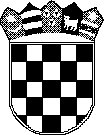 REPUBLIKA HRVATSKA VUKOVARSKO – SRIJEMSKA ŽUPANIJAOPĆINA BABINA GREDAOPĆINSKO  VIJEĆERedniBrojOdržavanje komunalne infrastruktureIzvor financiranjaPlanirano(kn)Ostvareno(kn)Realizacija(%)1.Održavanje nerazvrstanih cesta1.1. Nasipanje i održavanje poljskih puteva1.2. Postavljanje ležećih policajaca1.3. Sanacija pukotina na nerazvrstanim cestama4.1. Pomoći1.100.000,00996.750,00103.250,00130.000,001.061.709,21905.746,71103.250,0052.712,5096,52%90,87%100%40,55%2.Održavanje građevina javne odvodnje oborinskih voda2.1. Uređenje kolnih prilaza, odvodnih kanala6.1. Prihodi od nef. imovine i nadok. štete s osnova225.537,00225.537,00197.167,06197.167,0687,42%87,42%3.Održavanje javnih zelenih površina3.1. Košnja zelenih površina3.2. Sadnja i održavanje sezonskog cvijeća3.3. Sanacija divljih odlagališta3.4. Deratizacija i dezinsekcija4.1. Pomoći6.1. Prihodi od nef. imovine i nadok. štete s osnova557.911,0050.000,0010.911,00370.000,00107.000,00572.057,2644.850,0010.911,00428.857,5187.438,7597,16%89,70%100%115,91%81,72%4.Održavanje građevina, uređaja i predmeta javne namjene4.1. Održavanje sportskog objekta – stadion Franjo Mišković - Cego4.2. Održavanje zgrade javne namjene – čitaonica Kladavac4.3. Održavanje videonadzora4.1. Pomoći6.1. Prihodi od nef. imovine i nadok. štete s osnova524.640,00482.000,0020.000,0022.640,00577.996,91536.001,2618.366,9023.628,75110,17%111,20%91,84%104,37%5.Održavanje čistoće javnih površina5.1. Iznošenje i odvoz smeća5.2. Čišćenje i održavanje6.1. Prihodi od nef. imovine i nadok. štete s osnova47.000,0027.000,0020.000,0050.613,0630.613,0620.000,00107,69%113,38%100%6.Održavanje javne rasvjete6.1. Električna energija6.2. Održavanje rasvjetnih tijela4.1. Pomoći260.000,00210.000,0050.000,00235.250,70202.100,7033.150,0090,48%96,24%66,30%7.Održavanje groblja4.1. Pomoći22.000,0022.006,10100,02%8.Usluge čišćenja snijega00,0000,00S V E U K U P N O2.717.088,00 kuna ili 360.619,55 eura2.716.800,30kuna ili 360.581,37 eura80,12%